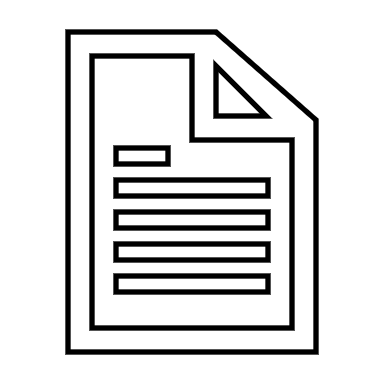 Club Officers2018-2019OfficeNamePhone NumberEmailPresidentVice PresidentSecretaryTreasurerReporterHistorianSGT of ArmsPhotographyHealthy LivingSong & Rec